Školní kolo olympiády v českém jazyce 4.12.2019Soutěžící z jednotlivých tříd: celkem 49 studentůD1A – Svobodová, Eisner, Pyciak D1B – Stolejda, Havlíček, Karásková D1C – Bartoníček, Šafarčík, Pomykáček,              Novák, V. Honzák D1D – Schulz, Vašina DP1 – Jiráček, Svoboda DP2 – Piller, Bezkočka, Králík, Vrabec E2 – Janda, Hanzlík DŽ2 – Šembera, Dufek DZ2 – Labuzík, Galiová DMS2 – Doubrava, Kopecký, Procházka DL2 – Škarvan DŽ3 – Budfzanowská, Dostál  DPE3 – Hruban, Čermák DZ3 – Černohlávek, Dolejší DL3 – Kyloušek, Šebesta DMC3 – Kryštůfek, Černý E4 – Otta, Novotný DMŽ4 – Chmel, Doležal, Walter, Bašus, Zvolánek DP4 -   Hanus, Entlichter Výsledná listina: první dva postoupili do okresního kola Praha 22.1.Místo: Jakub Dostál – DŽ3Místo: Robert Schultz – D1DMísto: Jan Walter – DMŽ4Místo: Radana Budzanowská – DŽ3Místo: Martin Bašus – DMŽ4 + Jan Zvolánek – DMŽ4Místo: Petr Doležal – DMŽ4 + David Bartoníček – D1C + David Svoboda – DP1Místo: Pavel Janda – E2Olympiáda v českém jazyce (OČJ) je předmětová soutěž z českého jazyka pro žáky základních a středních škol, jejímž cílem je umožnit talentovaným žákům porovnat úroveň vlastního jazykového a slohového projevu s ostatními a získat tím motivaci k dalšímu odbornému růstu.OČJ má dvě kategorie:I. kategorie je určena žákům 8. a 9. ročníků základních škol, 3. a 4. ročníků osmiletých gymnázií a 1. a 2. ročníků šestiletých gymnáziíII. kategorie je určena studentům 1. až 4. ročníků středních škol, 5. - 8. ročníků osmiletých gymnázií a 3. - 6. ročníků šestiletých gymnáziíDDM Praha 2 organizuje obvodní kola Olympiády v českém jazyce pro školy na Praze 1 a Praze 2, pro I. a II. kategorii. Následně organizuje i krajské kolo OČJ pro region Praha.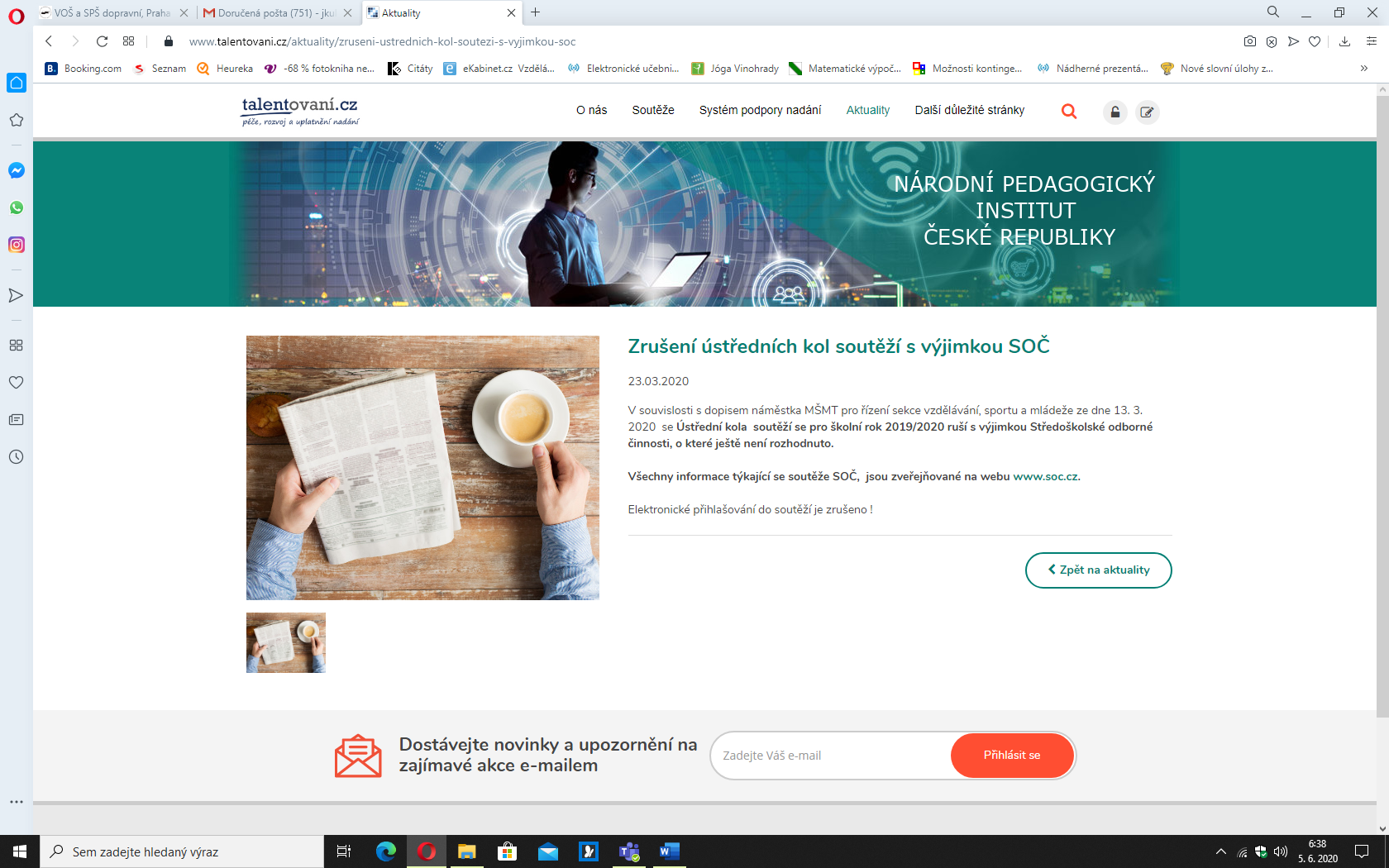 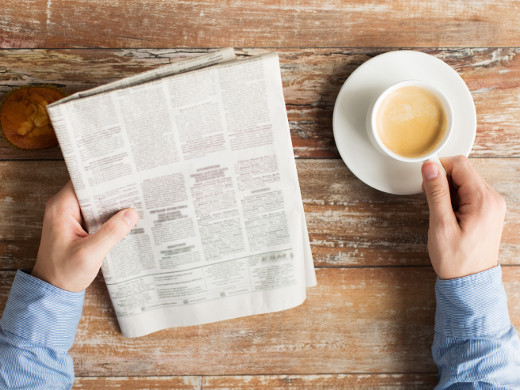 Výsledky: celkový počet soutěžících byl 37 studentů v II. kategoriiJakub Dostál – DŽ3 – 14. místoRobert Schultz – D1D – 23. místo